kresba přírodním uhlem21.11.2013/2014V pondělí 21. říjena 2013 proběhla akce školní družiny: Kresba přírodním uhlem pod vedením paní vychovatelky Bártové.Sešli jsme se ve IV. B v 15.00, kreslili jsme asi do 16.00 hodin.Některé děti se s uhlem setkaly poprvé, pro starší děti je tato technika už známá. Vysvětlili jsme si, co uhel je a k čemu se používá.	Potom jsme si společně postavili zátiší, řekli jsme si něco málo o perspektivě a stínování. Pak už se děti pustily do kreslení, kreslili jsme na formát A2, což byla pro mnohé také novinka.	Akce se vydařila.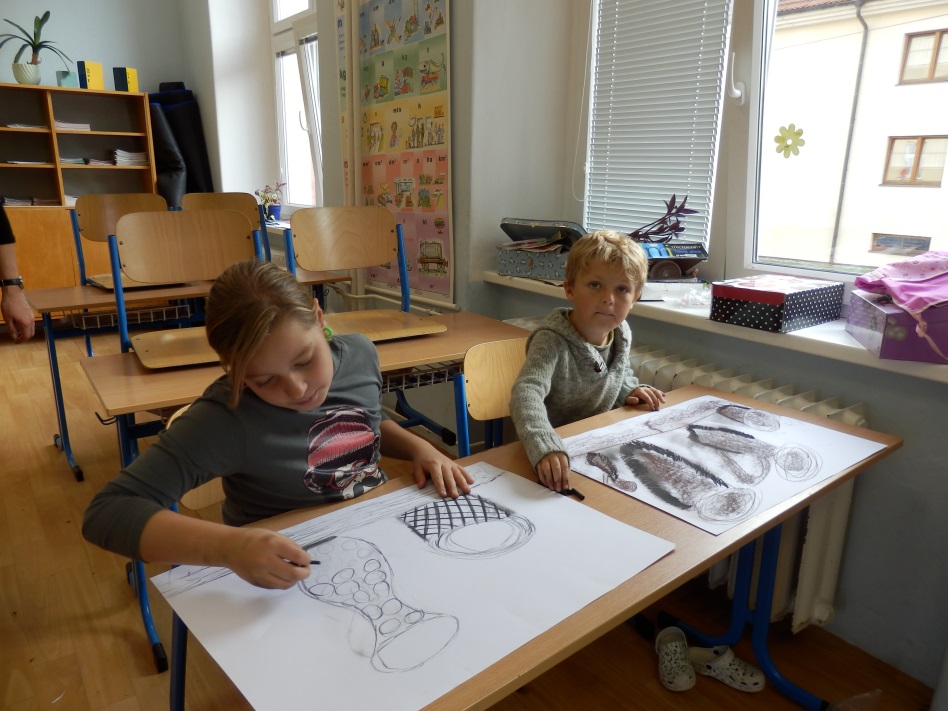 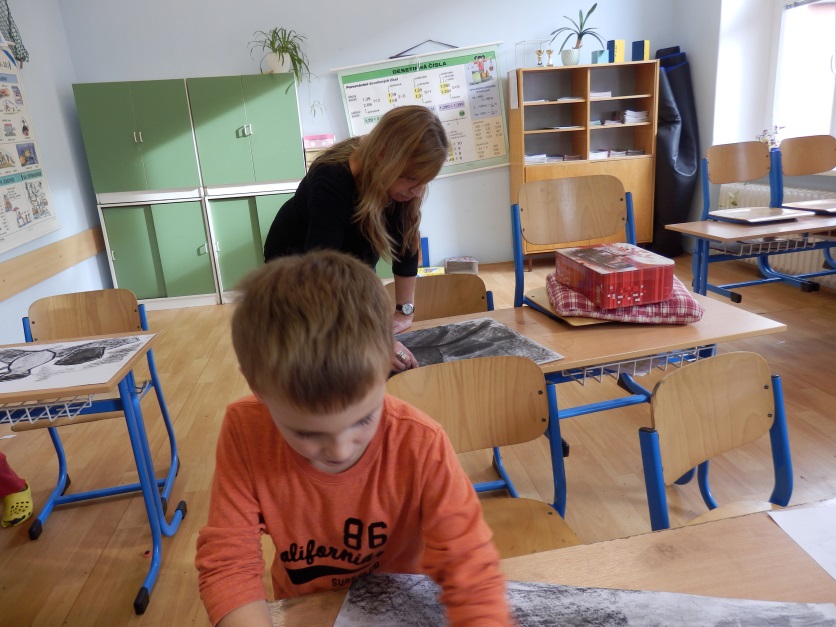 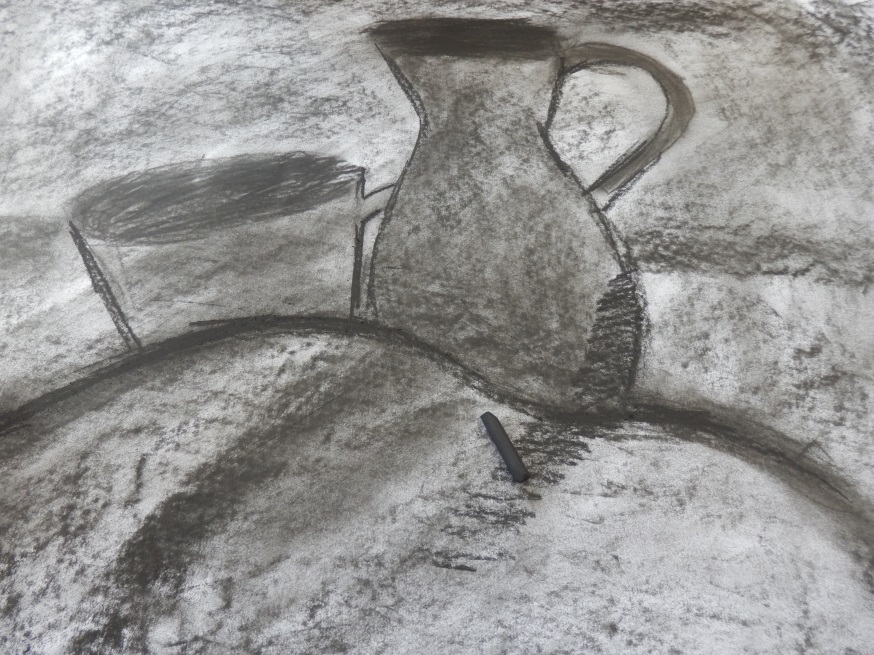 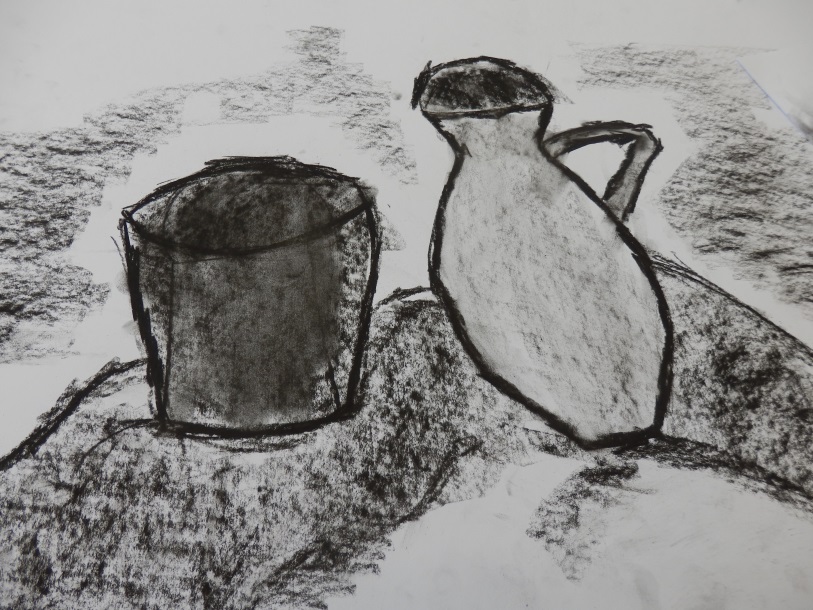 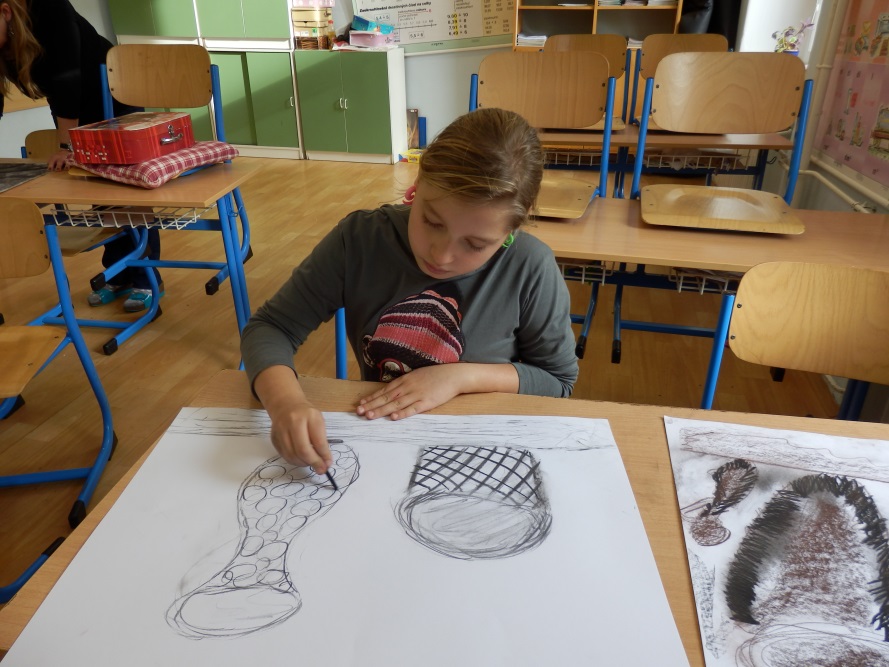 